An image: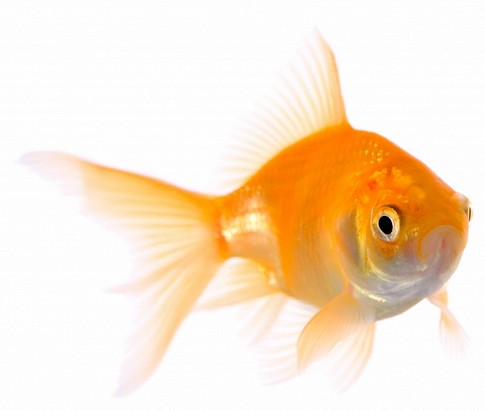 